EMEFEI 	NOME:	Nº	6º	PROF. 	ARTE- ATIVIDADE  – AS CORES 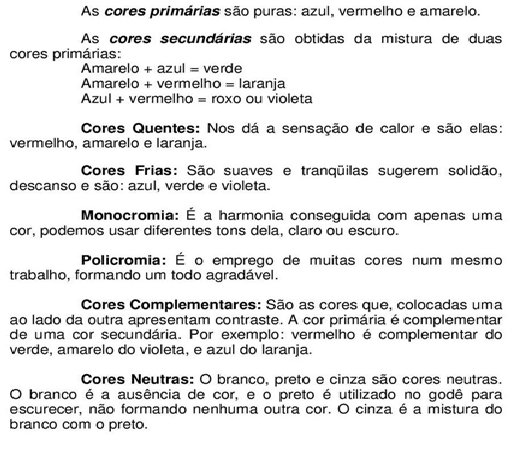 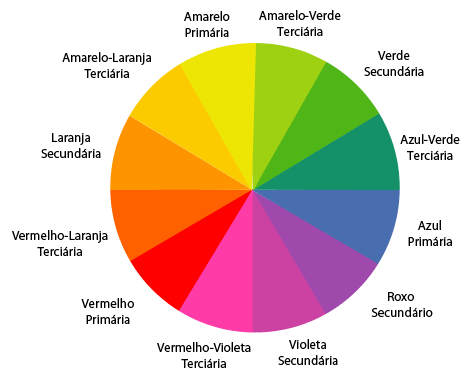   ATIVIDADEFAÇA UMA COMPOSIÇÃO UTILIZANDO AS CORES ACIMA. 